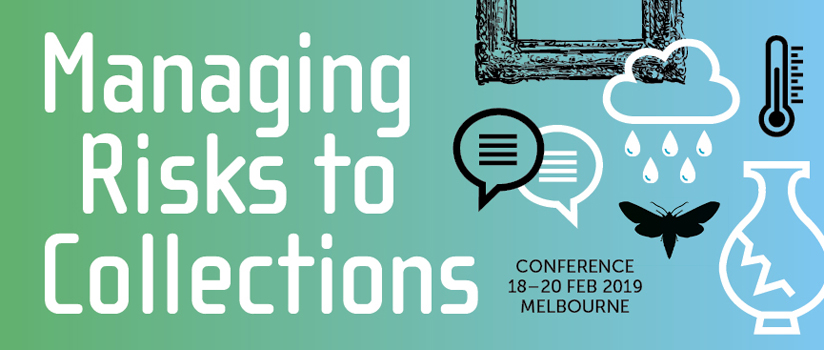 AICCM Student Registration Bursary:‘Managing Risks to Collections ConferenceCONTACT DETAILS:Title: ….............First Name: ………............................... Surname: ...........……………………………….............Address: ……………………………………………………...................................................................................Phone: .................................................... Email: ..............................................................................................APPLICATION:Please describe how you will benefit from attendance at the AICCM ‘Managing Risks to Collections’ Conference (max 300 words):If successful I, ………………………………………………… agree to submit an article (minimum 500 words and one image) to the AICCM e-newsletter (published quarterly). Please return your completed form with a brief 1 page CV to secretariat@aiccm.org.au by Thursday 31st January, 2019